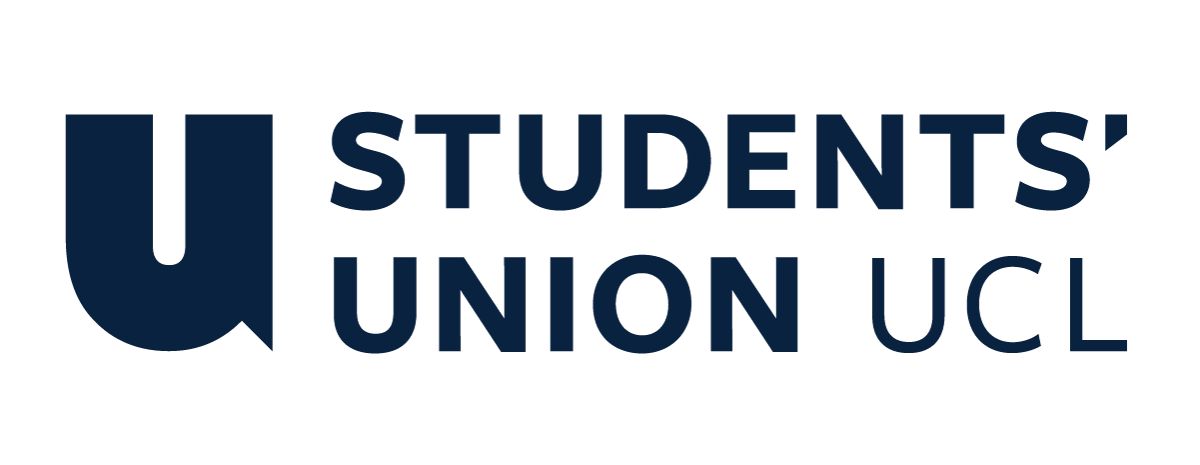 The constitution of the Students’ Union UCL Students for Global HealthNameThe name of the society shall be the Students’ Union UCL Students for Global Health.The society shall be affiliated to Students’ Union UCL.Statement of IntentThe constitution, regulations, management and conduct of the society shall abide by all Students’ Union UCL Policy, and shall be bound by the Students’ Union UCL Memorandum and Articles of Association and Byelaws, the Club and Society Regulations and the Club and Society Procedures and Guidance, laid out in “how to guides”.The club/society stresses that it abides by Students’ Union UCL Equal Opportunities Policies, and that club/society regulations pertaining to membership of the club/society or election to management of the club/society shall not contravene this policy.The Club and Society Regulations can be found at the following website: www.studentsunionucl.orgThe Society CommitteeThe PresidentThe President’s primary role is laid out in section 5.7 of the Club and Society Regulations.The President shall convene regular committee meetings.The President shall be responsible for communication from the committee to the members and from the members to the committee.The TreasurerThe Treasurer’s primary role is laid out in section 5.8 of the Club and Society Regulations.The Treasurer shall assess the financial sustainability of the society and propose appropriate action accordingly.The Treasurer shall facilitate annual sponsorship contracts for the Society.Secretary The Secretary shall be responsible for taking and distributing minutes of committee meetings to the members of committee.The Secretary shall inform committee members of their responsibilities as discussed in committee meetings.The Secretary shall review committee members’ actions based on their responsibilities.3.3.4 	The Secretary shall have a leading role in organising any trips abroad Social and Welfare OfficerThe Social and Welfare Officer shall be responsible for organizing social events for society members and committee. The Social and Welfare Officer shall encourage members to join and interact with the society at every level no matter the background, ability, requirements or beliefs of that individual. The Social and Welfare Officer shall run and promote activities for (but not exclusively): Postgraduate studentsMature students Black, Asian and Minority Ethnic StudentsStudents with disabilities Beginners and new members The Social and Welfare Officer shall signpost effectively to advice and support services available for the physical and mental well-being of members. E.g. The Advice ServiceThe Social and Welfare Officer shall coordinate the Students for Global Health mentoring scheme (between members and people experienced in global health; past members, academics and healthcare professionals).Management of the club/society shall be vested in the club/society committee which shall endeavour to meet regularly during term time (excluding college reading weeks) to organise and evaluate the club/society activities.The committee members will perform the roles as described in section 5 of the Students’ Union UCL Club and Society RegulationsCommittee members are elected to represent the interests and well-being of club/society members and are able to be held to account. If club/society members are not satisfied by the performance of their representative officers, they may call for a motion of no-confidence in line with the Students’ Union UCL Club and Society Regulations.Terms, Aims and ObjectivesThe club/society shall hold the following as its aims and objectives.The club/society shall strive to fulfil these aims and objectives in the course of the academic year as its commitment to its membership.The core activities of the society shall be: 4.3.1.	Hosting regular events around global health and international development dedicated to educating UCL students about global health. These may include, but are not limited to, combinations of discussion groups, conferences, lectures, workshops and film screenings.4.3.2.	Engaging as many students as possible, from as diverse a range of courses as possible, in global health and international development education, advocacy and action.4.3.3.	Campaigning to reduce global and local health inequalities and providing support and advice to students wishing to start up their own campaigns in those areas.4.3.4.	Supporting global and local health campaigns by UCL students, including, but not limited to: Gender Equity, Healthy Planet, Youth Stop AIDS, Universities Allied for Essential Medicines.4.3.5.	Facilitating members' involvement in national campaigns and conferences.4.3.6 	Organising an overseas trip on the topic of global health for the society’s members (such as to the WHO in Geneva)4.3.7 	Teaching in local schools on topics of migration, xenophobia and health in conjunction with academics from the Institute for Global Health at UCL and the Volunteering Service at UCLIn addition, the club/society shall also strive to organise other activities for its members where possible: Building up social networks of those interested in global health and international development at UCL to strengthen interdisciplinary cooperation and research. Lobbying UCL departments to include more global health teaching in their courses.Co-ordinating educational exchanges for UCL medical students, under the International Federation of Medical Student Associations’ (IMFSA) Exchanges Programme.Producing a publication dedicated to bringing to the UCL community relevant writing on global health and international development.Organising national Students for Global Health and other related conferences at UCL.Organising a mentoring scheme to match current members with past members and others experienced in global health academics and healthcare professionals).This constitution shall be binding on the club/society officers and shall only be altered by consent of two-thirds majority of the full members present at a society general meeting. Activities Network Executive shall approve any such alterations.This constitution has been approved and accepted as the Constitution for the Students’ Union UCL Students for Global Health. By signing this document the President and Treasurer have declared that they have read and abide by the Students’ Union UCL Clubs and Societies Regulations.President name – Meryam Benaichouche	Treasurer name – Shazia Sarela 